Remplir les données nécessaires et imprimer le formulaire.Signer le formulaire aux endroits prévus à cet effet.Envoyez le formulaire accompagné des pièces jointes appropriées à duplicate.yachting@mobilit.fgov.beLa facture (20€) sera envoyée le plus rapidement possible sur votre adresse-mail.Après réception du paiement, nous vous enverrons le duplicata par la poste à l'adresse de délivrance que vous nous avez communiquée.* Pour demander un duplicata de l’ICC, veuillez consulter https://mobilit.belgium.be/fr/navigation/navigation_de_plaisance_0/conducteur/comment_obtenir_le_brevet/icc ** La facture sera toujours envoyée à votre adresse e-mail. Dans le cas exceptionnel où vous n'avez pas d'adresse e-mail, vous pouvez communiquer celle d'un membre de votre famille ou de l’une de vos connaissances.*** L'adresse de délivrance doit être une adresse belge.****Le brevet original (abîmé ou fautif) doit être détruit par vos soins dès la réception du nouveau brevet.***** Si vous n'avez jamais reçu votre brevet, veuillez joindre votre formulaire de plainte auprès de BPOST.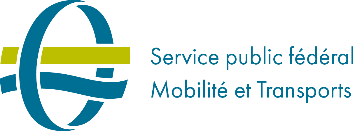 DG NavigationCity Atrium Rue du Progrès 561210 Bruxellestél. 02 277 35 31Réservé à l’administrationRéservé à l’administrationRéservé à l’administrationRéservé à l’administrationRéservé à l’administrationRéservé à l’administrationDG NavigationCity Atrium Rue du Progrès 561210 Bruxellestél. 02 277 35 31USRBREVETNUMERODG NavigationCity Atrium Rue du Progrès 561210 Bruxellestél. 02 277 35 31modifiermodifierBREVETNUMERODG NavigationCity Atrium Rue du Progrès 561210 Bruxellestél. 02 277 35 31Reprint newReprint newReprint duplicataReprint duplicataDemande d’un duplicata de brevet pour la navigation de plaisance :restreint/général/yachtman/navigateur de yacht/radar (NON VALABLE POUR l’ICC*)A remplir pour chaque demandeA remplir pour chaque demandeNomNomPrénomsPrénomsN° national belge (aammjjxxxxx)N° national belge (aammjjxxxxx)(A l’arrière de votre carte ID, en haut à gauche)Lieu de naissanceLieu de naissanceDate de naissance (jj.mm.aaaa)Date de naissance (jj.mm.aaaa)Contacte-mail**(obligatoire)Contacttél. la journéeAdresse de délivrance du brevet:***Adresse de délivrance du brevet:***Rue et numéroRue et numéroCode postal et communeCode postal et communeRaison (cochez)Raison (cochez) Perte: joindre la déclaration de perte (pv) de la police Vol: joindre la déclaration de vol (pv) de la police Brevet abîmé: ajouter une photo du brevet original**** Données incorrectes: remplir case B, ajouter une photo du brevet original**** Jamais reçu : joindre copie de la plainte auprès de BPOST***** Perte: joindre la déclaration de perte (pv) de la police Vol: joindre la déclaration de vol (pv) de la police Brevet abîmé: ajouter une photo du brevet original**** Données incorrectes: remplir case B, ajouter une photo du brevet original**** Jamais reçu : joindre copie de la plainte auprès de BPOST*****Date: 27.05.2020 Date: 27.05.2020 Signature:Signature:A remplir si les données doivent être modifiéesA remplir si les données doivent être modifiéesAprès avoir reçu le nouveau brevet, vous devez détruire l'ancien brevet !Après avoir reçu le nouveau brevet, vous devez détruire l'ancien brevet !Après avoir reçu le nouveau brevet, vous devez détruire l'ancien brevet !Mentionnez ici les données telles qu’elles apparaissent actuellement sur le brevetMentionnez ici les données telles qu’elles apparaissent actuellement sur le brevetMentionnez ici les données telles qu’elles apparaissent actuellement sur le brevetMentionnez ici les données telles qu’elles doivent apparaître sur le brevet